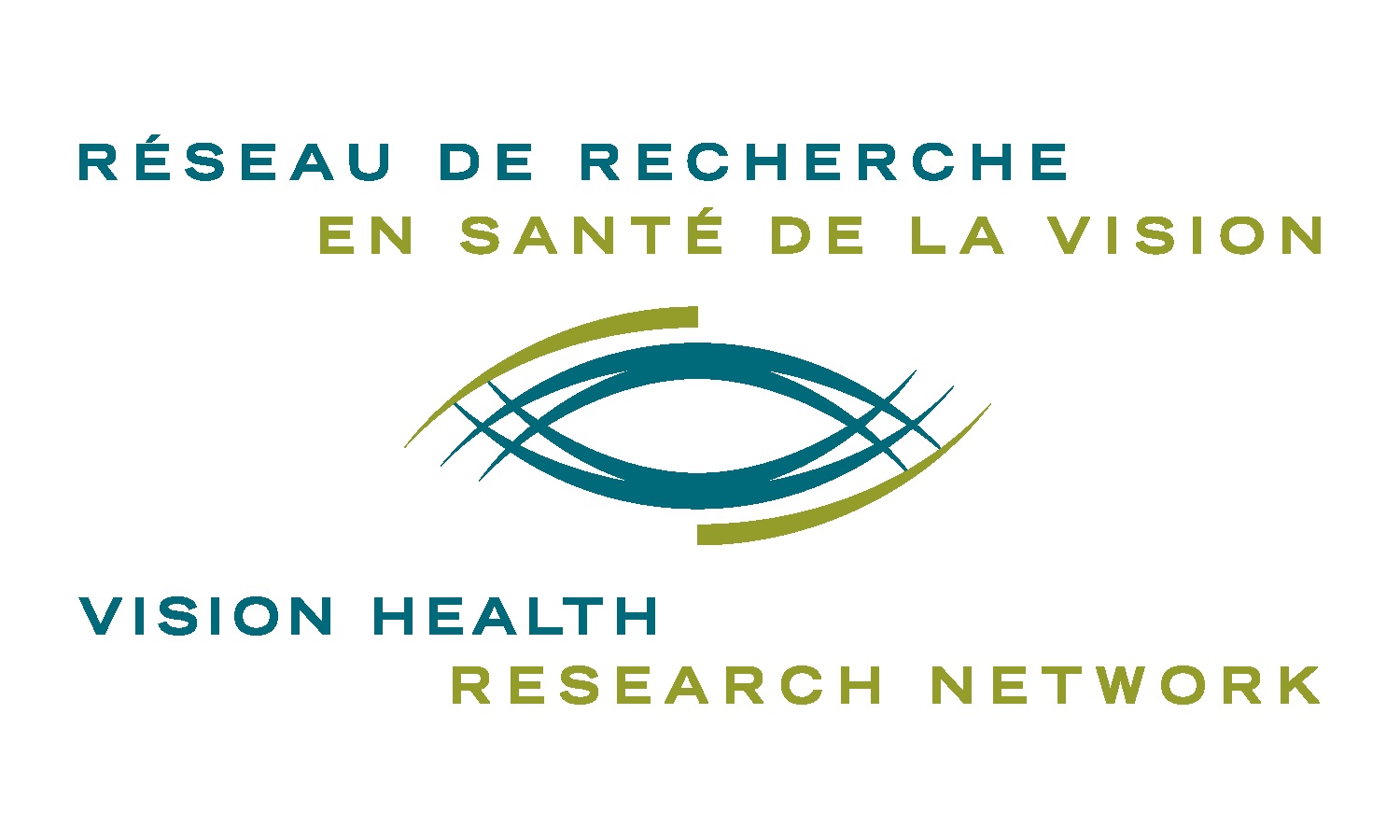 PROGRAMME ÉTUDIANTPRIX D’EXCELLENCE MSc PhDConcours 2023-2024RÉSEAU DE RECHERCHE EN SANTÉ DE LA VISIONRÉGLEMENTSDate limite de soumission :		 15 août 2023**Advenant que cette date tombe un vendredi ou un samedi, le candidat aura jusqu’au dimanche soir pour faire parvenir sa demande au RRSV.Objectif Ces prix ont pour objectif d’aider les étudiants en recherche en vision à la maîtrise et au doctorat à mieux performer aux concours de bourses des grands organismes subventionnaires (FRQ, IRSC, CRSNG, CRSH). Les étudiants bénéficieront ainsi des commentaires constructifs d’évaluateurs expérimentés qui leur permettront de consolider leur demande et d’augmenter leurs chances de succès à ces concours.AdmissibilitéPour être admissible au concours des « Prix d’excellence » du RRSV:Le candidat doit être inscrit à temps plein au plus tard le 30 septembre 2023 à un programme de maîtrise ou de doctorat sous la supervision d’un chercheur membre du RRSV.Le projet de recherche du candidat doit porter sur la santé ou les sciences de la vision.Il est de la responsabilité de l’étudiant de s’assurer de son admissibilité au concours auquel il fera une demande, quel qu’il soit. Un étudiant ne peut se prévaloir que d’un seul prix d’excellence au cours de ses études (tous niveaux de formation confondus). Montant et nombre de prix Le montant d’un « Prix d’excellence » est de 2 500 $, non renouvelable et le nombre de prix est tributaire de la disponibilité des fonds.Conditions obligatoires suite à l’octroiLes récipiendaires d’un « Prix d’excellence » s’engagent à soumettre leur demande de bourse au FRQ (FRQS, FRQNT or FRQSC) dans l’année courante (automne de la même année). Ils (elles) devront faire parvenir l’accusé réception du dépôt de leur demande de bourse dans la semaine suivant son dépôt ainsi qu’une preuve d’inscription au 2ième ou 3ième cycle (si absente lors de la soumission) au RRSV. Dans les rares cas où un candidat ne serait pas admissible à un concours de bourse de maîtrise ou de doctorat du FRQ, mais serait admissible aux concours de bourses des IRSC, du CRSNG ou du CRSH, le candidat s’engage à soumettre sa demande de bourse à l’un de ces trois organismes. Veuillez consulter les sites Web des organismes éligibles (voir la liste ci-dessus).Critères d’évaluationLa demande sera évaluée en fonction de la qualité du dossier du candidat et de ses chances de succès au concours de bourse auquel il appliquera. La grille d’évaluation du concours auquel il fera une demande sera celle utilisée par le Comité scientifique du RRSV. EngagementTout récipiendaire d’un « Prix d’excellence » s’engage à:Reconnaître le soutien du RRSV sur chacune des publications et présentations (orale et par affiche) découlant du projet pour lequel il a reçu le prix d’excellence du RRSV en utilisant l’un des libellés suivants, selon la langue de publication et le sujet traité: « Le Réseau de recherche en santé de la vision » ou « The Vision Health Research Network » s’il ne s’agit pas d’un projet en lien avec la DMLA « La Fondation Antoine Turmel et le Réseau de recherche en santé de la vision » ou « The Fondation Antoine-Turmel and The Vision Health Research Network » s’il s’agit d’un projet en lien avec la DMLAPrésenter les résultats de son projet de recherche à la réunion annuelle du RRSVRépondre aux demandes de suivi que lui enverra le RRSV après la complétion de sa maîtrise ou de son doctorat pour fins d’évaluation du programme des « Prix d’excellence » du RRSV. Dates importantesDate limite de soumission :					15 août*Annonce des octrois et transmission des commentaires :	Environ 2 semaines avant la date limite des concours du FRQ*Cette date a été choisie afin de permettre au Comité scientifique d’évaluer les demandes suffisamment tôt pour que les étudiants puissent bénéficier de ces évaluations et s’en servir pour améliorer leur demande de bourse aux grands organismes subventionnaires.Comment appliquerLe candidat doit compléter le formulaire électronique qui est disponible sur la page d’accueil du concours « Prix d’excellence » et joindre les documents suivants :SECTIONS À COMPLÉTER PAR LE CANDIDAT ou LA CANDIDATEApplication complète du candidat, suivant cet ordre (un seul Document PDF combiné – incluant toutes les sections ainsi que la partie complétée par le directeur de recherche)	1.	Copie du formulaire du concours provincial / fédéral complété, tel qu’exigé par l’organisme auquel vous faites une demande (FRQS, FRQNT, FRQSC, ou le cas échéant IRSC, CRSNG ou CRSH). Prière de contacter ou de consulter le site Web de l’organisme concerné pour obtenir les formulaires, connaître leurs dates limites et pour plus de détails: FRQS: 	http://www.frqs.gouv.qc.ca/FRQNT: 	http://www.frqnt.gouv.qc.ca/ FRQSC: 	http://www.frqsc.gouv.qc.ca/IRSC: 	http://www.cihr-irsc.gc.ca/ CRSNG: 	http://www.nserc-crsng.gc.ca/ CRSH: 	http://www.sshrc-crsh.gc.ca/ ET ces 6 sections si vous n’appliquez pas au FRQS ou FRQNT (si vous appliquez pour l’un des 2 organismes, ces sections sont déjà demandées dans le formulaire). N’oubliez pas de joindre le PDF requis par le FRQ de ces sections à cette demande.Section 1.	Résumé du projet Section 2.	Expériences pertinentes et réalisations Section 3.	Présentation intégrée du parcours Section 4.	Interruption ou ralentissement des activités de recherche Section 5.	Projet de recherche Section 6.	Bibliographie      Preuve de résidence (carte AMQ, carte de résidence ou autre document officiel)Relevés de notes de tous les programmes universitaires complétés ou en cours (liste et relevés)Reconnaissances et distinctions (liste et lettres d’octroi)Preuve d’inscription à une université québécoise (si déjà disponible au moment de la soumission du dossier). Sinon, cette preuve vous sera demandée si vous êtes récipiendaire d’une bourse.Accusés-réception d'articles soumisSECTIONS À COMPLÉTER PAR LE DIRECTEUR DE RECHERCHE	7.     	Formulaire électronique FRQS/FRQNT du directeur    OU   	cette section si vous n’appliquez pas au FRQS/FRQNTSection 7.      Lettre d’acceptation (Section 7)Mise à jour des étudiants du laboratoire (Document EXCEL)Le candidat doit demander à son superviseur de lui fournir ce document. Il s’agit d’une mise à jour du suivi des étudiants de son laboratoire financés dans le passé par le RRSV (poursuite des études en vision, succès aux concours de bourses, taux de diplomation, poste occupé une fois sur le marché du travail). Sur demande, le RRSV fournira une copie de ce document que le chercheur n’aura qu’à mettre à jour. Le candidat devra joindre ce document au formulaire.Les dossiers incomplets et/ou non conformes seront rejetés.Rédigez les sections suivant les normes de présentation du FRQS :  marges de minimum 2 cm, Times New Roman 12 points, interligne simple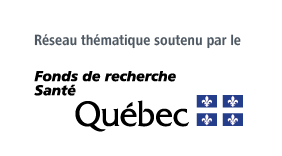 Pour de plus amples informations et/ou pour confirmer votre admissibilité :Réseau de recherche en santé de la vision (reseauvision.ca) reseau.vision@ircm.qc.ca,	Télétravail : 438-825-1425PRIX D’EXCELLENCE Concours 2023-2024FORMULAIRE ÉLECTRONIQUE (à titre informatif seulement)ÉTAPE 1 - IDENTIFICATION*Candidat.e:			Prénom		NOM de FAMILLE		Courriel Niveau de la demande : Maîtrise (MSc/MD-MSc, OD-MSc,PhD)/ Doctorat (PhD/MD-PhD/OD-PhD)  Organisme auquel vous ferez la demande : 		FRQS, FRQNT, IRCS, autreType de recherche: 	Fondamentale, clinique, translationnelle (préclinique), épidémiologie, transfert de connaissance, transfert technologique	Programme d’étude :	Affiliation : 		Université, centre de recherche, institut, etc.*Directeur : 		Prénom		NOM de FAMILLE		Courriel Co-directeur (si applicable): 	Prénom		NOM de FAMILLE		Courriel*Axe : 	Neurosciences de la vision - anciennement « Cerveau & adaptation » Technologies émergentes - anciennement « Cornée & segment antérieur »Réadaptation et enjeux sociaux des troubles visuels - anciennement « Déficience visuelle & réadaptation »Biologie et pathologie de la vision - anciennement « Rétine & segment postérieur »*Ce projet pourrait-il avoir un impact sur la compréhension et/ou le traitement de la DMLA ? : 	Non / Oui*Ce projet découle-t-il de l’utilisation d’une ressource du RRSV? : 				Non / Oui -Programmes du réseau : Infrastructures communes, réseautage national et international ou autres bourses étudiantes du RRSV*Titre du projet auquel cette demande est associée : titre général de votre projet d'étude *Champs obligatoiresChaque document ne doit pas excéder 30 Mo.Vous recevrez un courriel vous indiquant que vous venez de soumettre votre application. Candidat (Prénom NOM) : _____________________________SECTION 1 : RÉSUMÉ DU PROJET (maximum 300 mots pour chaque langue)Résumé destiné au grand public. Description brève de votre programme ou projet de recherche (FRANÇAIS et ANGLAIS- si applicable).FRANÇAISANGLAIS (seulement si la demande est rédigée en anglais)Candidat (Prénom NOM) : _____________________________SECTION 2 : EXPÉRIENCES PERTINENTES et RÉALISATIONS (maximum 4 pages)EXPÉRIENCES PERTINENTES : enseignement, encadrement, assistanat et la participation à des projets ou à des stages de recherche. Décrivez votre participation à des projets de recherche et à des stages de formation en recherche au cours de vos études antérieures. Identifiez les directeurs de projet et de stage; indiquez la date de début et de fin de l'activité. Veuillez distinguer les stages de formation en recherche obligatoires intégrés dans le cursus universitaire du programme d'étude (ex: programme Coop), des stages facultatifs ou suivis à votre initiative personnelle (volontaires). Veuillez également définir clairement la plus-value de ces stages en lien avec votre programme d'étude et avec le projet de recherche soumisRÉALISATIONS SCIENTIFIQUES : publications, conférences et présentations PUBLICATIONS : préciser le rôle de chacun dans la publication et estimer en pourcentage sa contribution. Que vous ayez ou non des publications, vous êtes invité(e) à présenter les facteurs dans votre environnement de recherche pouvant affecter votre capacité à publier. Indiquer ensuite combien, parmi les publications listées, sont 1) des articles publiés dans des revues à comité de pairs à titre de a)1er auteur (publiés, sous presse ou acceptés), b) 2e auteur ou plus (publiés), c) 2e auteur ou plus (acceptés ou sous presse), 1er auteur ou plus (soumis); 2) des chapitres de livres ou des ouvrages collectifs; 3) d’autres types de documents.PRÉSENTATIONS : indiquer combien sont des présentations orales a) institutionnelles et combien sont d’envergure b) provinciale ou régionale, c) nationale ou d) internationale. Faire de même avec les présentations par affiche.AUTRES RÉALISATIONS PROFESSIONNELLES, SOCIALES (milieu académique ou hors académique) Candidat (Prénom NOM) : _____________________________SECTION 3 : PRÉSENTATION INTÉGRÉE DU PARCOURS (maximum 1 page)Vous devez présenter de façon intégrée votre parcours en établissant les liens entre vos expériences et intérêts, d'une part, et vos choix d’orientation, de formation et de cheminement académique. Cette section doit permettre au comité d’évaluation de bien comprendre votre parcours.Candidat (Prénom NOM) : _____________________________SECTION 4 : INTERRUPTION OU RALENTISSEMENT DES ACTIVITÉS DE RECHERCHE (maximum 1 page)La présente section vous permet de préciser, s'il y a lieu, les circonstances ayant pu ralentir ou retarder vos études ou vos activités de recherche (travail, études à temps partiel, congé parental, obligations familiales, maladie, incapacité, etc.). La description doit inclure les raisons et les dates de début et de fin des interruptions ou périodes de ralentissement et leur impact, le cas échéant (p.ex., sur les publications, la participation à des projets de recherche, les déplacements hors Québec, etc.). Veuillez distinguer s’il s’agit d’une interruption en lien avec la pandémie de COVID-19.Circonstances liées à la pandémie :Autres circonstances :Candidat (Prénom NOM) : _____________________________SECTION 5 : DESCRIPTION DU PROJET (maximum 2 pages)Décrivez clairement : a) l’originalité, la problématique et les hypothèses de recherche, b) les objectifs de recherche, c) les méthodes et analyses, d) la faisabilité, e) les contributions à l'avancement des connaissances.Préciser également comment le projet prend en considération les objectifs de développement durable des Nations Unies, dont les principes d’équité, de diversité et d’inclusion, si applicable.Candidat (Prénom NOM) : _____________________________SECTION 6 : BIBLIOGRAPHIE (maximum 1 page)Lister les références complètes.Candidat (Prénom NOM) : _____________________________SECTION 7 - directeur : LETTRE D’ACCEPTATION (maximum 2 pages)Indiquer dans quelle mesure le projet de recherche du candidat ou de la candidate s'inscrit dans vos activités en recherche.Indiquer le type d'encadrement offert au candidat ou à la candidate. Pour les programmes de bourses de formation : s’il s’agit d’une personne candidate quidoit utiliser sa bourse de formation au Québec, confirmer qu’en cas d’octroi, celle-ci poursuivra ses activités de recherche avec une présence physiquecontinue sur le territoire québécois pendant toute la durée du financement conformément aux Règles générales communes (RGC 2.1).Démontrer comment votre milieu permettra au candidat ou à la candidate d'enrichir ses expériences et d'élargir son champ de compétences.Informations complémentaires pouvant aider le comité d'évaluation à connaître votre milieu de recherche.Décrire les ressources matérielles mises à la disposition du candidat ou de la candidate pour la réalisation de son projet.ÉTAPE 2 – DOCUMENTS À JOINDREÉTAPE 2 – DOCUMENTS À JOINDREÉTAPE 2 – DOCUMENTS À JOINDREPDF combiné pour CONCOURS FRQSCANDIDAT / CANDIDATEPDF combiné pour CONCOURS NON FRQS/FRQNTCopie du formulaire électronique du concours (joindre aussi le PDF de TOUTES LES SECTIONS)CANDIDAT / CANDIDATECopie du formulaire électronique du concours Sections 1 à 6Preuve de résidence (ex : carte assurance maladie) CANDIDAT / CANDIDATEPreuve de résidence (ex : carte assurance maladie) Relevés de notes (incluant échelle de notation) CANDIDAT / CANDIDATERelevés de notes (incluant échelle de notation)Reconnaissances / distinctionsCANDIDAT / CANDIDATEReconnaissances / distinctionsPreuve d’inscription (registraire)CANDIDAT / CANDIDATEPreuve d’inscription (registraire)Accusé-réception des éditeurs (si soumis)CANDIDAT / CANDIDATEAccusé-réception des éditeurs (si soumis)Copie du formulaire électronique du directeurDIRECTEUR / DIRECTRICESection 7 (directeur)ExcelDIRECTEUR / DIRECTRICEExcelMise à jour des étudiants du laboratoireDIRECTEUR / DIRECTRICEMise à jour des étudiants du laboratoireSoumettre